PONTYPRIDD RUGBY FOOTBALL CLUB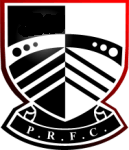 STATISTICS REVIEW2017-2018 SEASONResults for the 2017-18 Season	Played:	30	Won:	23	Drawn:	0	Lost:	7The Principality PremiershipPreliminary RoundsThe Second RoundSummary of Results 2003-2018Appearances 2017-18Continued …Date          Opponents        Competition                                  H/AResultTCPDGForAgstTCPDG26/08/2017BedwasPremiershipHWon30101813112001/09/2017Ebbw ValePremiershipAWon3100176002008/09/2017NewportPremiershipALost42102729431016/09/2017MerthyrPremiershipHWon54304229431023/09/2017BargoedPremiershipAWon43102910200030/09/2017Cross KeysPremiershipHWon31302612210007/10/2017CardiffPremiershipAWon65204628323028/10/2017BedwasPremiershipAWon44303715211004/11/2017Ebbw ValePremiershipHWon75004512210011/11/2017NewportPremiershipHWon73204745750017/11/2017MerthyrPremiershipALost21302150761025/11/2017BargoedPremiershipHWon43002613112001/12/2017Cross KeysPremiershipAWon2020167110023/12/2017CardiffPremiershipHWon10502018212030/12/2017BedwasPremiershipHWon52002920311006/01/2018Cross KeysWelsh CupALost20201621213002/02/2018LlanelliPremiershipHWon97005914220009/02/2018Ebbw ValePremiershipALost1000519114017/02/2018MerthyrPremiershipALost33002130422010/03/2018BridgendPremiershipHWon55103837522016/03/2018NeathPremiershipAWon53103430333023/03/2018LlandoveryPremiershipHLost11101030422030/03/2018SwanseaPremiershipAWon87005419320007/04/2018RGC 1404PremiershipHWon32202520311014/04/2018AberavonPremiershipAWon32001915211021/04/2018BargoedPremiershipAWon64003821330028/04/2018CarmarthenPremiershipHWon21402420311005/05/2018CardiffPremiershipHWon2120188101008/05/2018NewportPremiershipAWon33202716113012/05/2018Cross KeysPremiershipAWon880056284400121844208996618656390Pos.TeamPWDLFADiffTFTABPPts1Merthyr141103480338142683811552Pontypridd14110342631311355429533Bedwas1490538527610948327434Cardiff147073393231638406345Newport14608366406-4048557316Cross Keys14608316354-3842445297Ebbw Vale144010246428-18226562188Bargoed142012245365-1202644614Pos.TeamPWDLFADiffTFTABPPts1RGC 14041411123752948143416522Llandovery14100431319511842217473Carmarthen1410043432717243345454Aberavon14707345336949377355Llanelli14608304368-6441488326Bridgend14509271342-7129475257Swansea143110283331-4833439238Neath143011254351-973645416Pos.TeamPWDLFADiffTFTABPPts1Merthyr151302474263211662911712Llandovery1512033913108148388633Pontypridd15120345732713064427624RGC 140415915513328185683912585Carmarthen1510143643036147379576Ebbw Vale1510053272379034276487Bedwas1580741334865604210488Cardiff Rugby1570839435242504510439Newport15708366381-154450114310Bridgend15807319336-17394443911Cross Keys15609346394-484654103712Aberavon15609285298-13413683713Llanelli15609399485-86526683614Swansea152013255472-217306561615Bargoed RFC152013231484-253317041316Neath151014277493-2163369712Scoring ForScoring ForScoring ForScoring ForScoring ForScoring AgainstScoring AgainstScoring AgainstScoring AgainstScoring AgainstSeasonPWDLTriesConsPensDGsForAgstTriesConsPensDGs2003-0435242911976797100569278437112004-0538221151045885189470575427842005-063627091187373897962369436222006-072918110754953163555264385022007-083524110985562279249254394922008-09291829966247375449955374732009-1037221141148179096972184536412010-1139341413480916112164271496302011-12382701112981702102361162476542012-1334311212492823105954153337002013-1436272713993661108268075526342014-1536310514388514105648752375012015-163526181288717197567688561902016-1733190141168640087279397735402017-18302307121844208996618656390NameStartedRepl.TotalTCPDGsPointsScottANDREWS10100000KieronASSIRRATTI911000000HemiBARNES81119400020RossBARNES03300000MatthewBILLETT31400000DiggyBIRD20626751300227DaneBLACKER60600000CallumBRADBURY12300000HarveyCONNOLLY03300000WillDAVIES-KING1071710005ChrisDICOMIDIS29029500025CoreyDOMACHOWSKI50510005HuwDOWDEN19423400020SionEDWARDS0121210005JonELLEY661210005LeeEVANS03300000WayneEVANS1051510005DaiFRANCIS11200000IanGEORGE851300000WillHALY02200000IestynHARRIS21300000JoshHAWKINS1221410005JamieHILL461010005NameStartedRepl.TotalTCPDGsPointsThomasJEVONS01100000GrantJONES01100000AlexKNOTT32510005AlunLAWRENCE51600000LukeLEDDINGTON01100000CameronLEWIS80810005ConnorLEWIS02200000JamesLEWIS02200000ShaneLEWIS-HUGHES808200010GruffLLOYD01100000DafyddLOCKYER21021500025TomMABLY14500000KeelanMARNEY33600000SeanMOORE23326300015RhysMORGAN16710005RossMORGAN561100000HuwOWEN7152210005JoePAGE8152310005ChrisPHILLIPS1011110005JoePOPPLE0131310005JoelRAIKES8122010005HuwREES01100000JordanREES257182027MasonRODERICK01100000LloydROWLANDS191201100055HarryRUMENS01100000RhysSHELLARD22022900045MorganSIENIAWSKI26127700035ShaySMALLMAN44800000GarynSMITH30310005DaleSTUCKEY230231300065AledSUMMERHILL50510005CeriSWEENEY1181942690100CorrieTARRANT12310005GeorgeTHOMAS145200010JakeTHOMAS42600000BradleyTHYER02200000GeraintWALSH14519400020AlexWEBBER210211500075DeclanWILLIAMS03300000GaryWILLIAMS14014200010JosephWILLIAMS12300000Lewis IWILLIAMS731050002512185410899